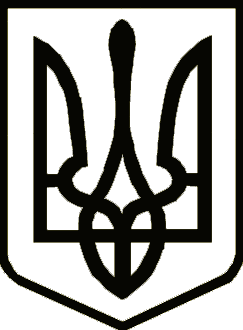 Україна МНЬОВСЬКА СІЛЬСЬКА РАДА                                                         ЧЕРНІГІВСЬКОГО РАЙОНУ                                                            ЧЕРНІГІВСЬКОЇ ОБЛАСТІ   Р І Ш Е Н Н Я  ( п’ятнадцята сесія шостого скликання)       Про  затвердження  плану  діяльності    Мньовської сільської ради з  підготовки     проектів  регуляторних  актів на  2018рік      Керуючись  частиною 1 статтею 7 Закону  України  „Про  засади  державної  регуляторної  політики  у сфері  господарської  діяльності”,  статті  25  Закону України  „Про  місцеве  самоврядування  в Україні”,  сільська рада вирішила:Затвердити  план  діяльності  Мньовської сільської  ради  з  підготовки  проектів  регуляторних  актів  на 2018рік  (план  додається).Оприлюднення  проектів  регуляторних  актів  проводити  через  дошку  оголошень  на протязі  10  днів. Контроль за виконанням даного рішення покласти на постійну комісію з питань бюджету та соціально – економічного розвитку.В.о. сільського голови                                                           Л.М.Федорова                                                                                                                                                                                                                                                                                                                                                                                                                                                                                                                                                                                                                                                                                                                                                                                                                                                                                                                                                                        15.12.2017 року                                       с. Мньов